KARTA ZGŁOSZENIAM A Z U R S K I E    G U Z I N Y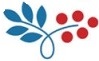 Ełk, 30.09. - 02.10.2022Ełckie Centrum Kultury , ul. Wojska Polskiego 47, 19-300 Ełk     Imię i nazwisko	    Adres zamieszkania    Numer telefonu kontaktowego				Adres mailowy    Placówka delegująca    ZespółOŚWIADCZENIE:	Wyrażam zgodę na przetwarzanie  moich danych osobowych przez Ełckie Centrum Kultury w dla celów statutowych ECK. 	Podpisanie karty jest równoznaczne z zaakceptowaniem warunków określonych przez Organizatora.…………….……………………….       	                 .            				   ............................................... podpis dyrektora             	                                                          	    		podpis uczestnikaKoszt udziału w warsztatach. PROSZĘ ZAZNACZYĆ wybraną opcję:              WARIANT 1  :       500 zł   - zakwaterowanie i wyżywienie  (3 noclegi  : 29/30.IX.  – 30.IX./01.X.  – 01/02.X.)              WARIANT 2  :       400 zł   - zakwaterowanie  i wyżywienie (2 noclegi : 30.IX./01.X.  – 01/02.X.)              WARIANT 3  :       250 zł   - bez zakwaterowania i wyżywieniaOPŁATA : max do 25 września br..  Rezygnację z warsztatów należy zgłosić najpóźniej 5 dni przed warsztatami, w przeciwnym razie opłata nie podlega zwrotowi. Wpłatę należy dokonać w kasie Ełckiego Centrum Kultury lub na numer konta bankowego:55 1020 4724 0000 3902 0047 5210 do 25.09. 2022.Wypełnioną kartę zgłoszenia prosimy przesłać : sekretariat@eck.elk.pl lub faks (087) 621 52 50 Warunkiem uczestnictwa w warsztatach będzie okazanie kserokopii wpłaty.W razie pytań prosimy o kontakt: Piotr Witaszczyk - tel.:  601 562 345 lub sekretariat: 87 621 80 00Jednocześnie informujemy, że ECK jest płatnikiem VAT         NIP: 848-11-35-538(wypełnić  tylko  jeśli  istnieje  potrzeba  wystawienia  faktury)NAZWA i ADRES Instytucji  delegującej……………………………………………………………………………………….………………………………………………………………………………………………………………………………….…………………………………………     NIP: ____________________________________________